Officiating Practice Log Sheet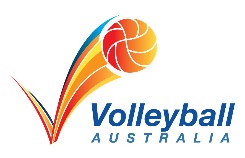 Referee Verification Log Sheet(For Level 2 Volleyball / Beach Volleyball Referee Candidates)Name: _____________________________________________________________________________Address: ___________________________________________________________________________State:_______________ Postcode: __________________ Phone Number: ______________________Record of Refereeing PracticeTo gain the full Level 2 Referee Accreditation, Candidates must complete the minimum following required officiating roles.3 x 1st Referee3x 2nd Referee2x Scorer2x Line JudgeCandidates must also be assessed by a VA recognised assessor on their competency to be upgraded to a Level 2 Referee with at least 1 complete match as a 1st referee, and 1 complete match as a 2nd referee. Please use the assessment form attached.  Once all requirements are completed, please submit all documents to your State Volleyball Association.I, ____________________________, confirm that I have completed the referee practice listed above.							Signature: _________________________________	Date: ___________________________________Officiating Assessment FormReferee Assessment Form(For Level 2 Volleyball / Beach Volleyball Referee Candidates)Date (dd/mm/yy)OfficiatingRole Officiating Experience (Event, Division)Verification(Name, Title)Verification(Signature)1234567891011121314151617181920RefereeAssessorDateAppointmentEventDivisionTeams1st    2nd   LJ     Sc    1. REFEREEING TECHNIQUES AND MECHANICS (15%)1. REFEREEING TECHNIQUES AND MECHANICS (15%)1. REFEREEING TECHNIQUES AND MECHANICS (15%)1. REFEREEING TECHNIQUES AND MECHANICS (15%)1. REFEREEING TECHNIQUES AND MECHANICS (15%)ORGANIZATION: game preparation, official match protocol, punctuality, scoresheetORGANIZATION: game preparation, official match protocol, punctuality, scoresheetDECISION MAKING: whistle, collect information, timingDECISION MAKING: whistle, collect information, timingTEAMWORK with 2nd refereeTEAMWORK with 2nd refereeTEAMWORK with line judgesTEAMWORK with line judgesHAND SIGNALS and use of whistlesHAND SIGNALS and use of whistles2. KNOWLEDGE, INTERPRETATION, APPLICATION OF THE RULES (45%)2. KNOWLEDGE, INTERPRETATION, APPLICATION OF THE RULES (45%)2. KNOWLEDGE, INTERPRETATION, APPLICATION OF THE RULES (45%)2. KNOWLEDGE, INTERPRETATION, APPLICATION OF THE RULES (45%)2. KNOWLEDGE, INTERPRETATION, APPLICATION OF THE RULES (45%)BALL CONTACT CONTROL: adequate level, Conformity and Constancy, First Hit, Second HitBALL CONTACT CONTROL: adequate level, Conformity and Constancy, First Hit, Second HitPLAY AT THE NET: Crossing Space, Interference, Net Touch, Attack-Hit & BlockPLAY AT THE NET: Crossing Space, Interference, Net Touch, Attack-Hit & BlockOTHER ACTIONS & SITUATIONS: Service, Service Order, Screen, 4 HitsOTHER ACTIONS & SITUATIONS: Service, Service Order, Screen, 4 HitsHANDLING OF UNUSUAL SITUATIONS: Protest Protocol, MedicalHANDLING OF UNUSUAL SITUATIONS: Protest Protocol, MedicalATTENTION TO DETAILSATTENTION TO DETAILS3. INTERACTION WITH THE TEAMS (20%)3. INTERACTION WITH THE TEAMS (20%)3. INTERACTION WITH THE TEAMS (20%)3. INTERACTION WITH THE TEAMS (20%)3. INTERACTION WITH THE TEAMS (20%)DISCIPLINE: Minor Misconducts, Prevention, SanctionsDISCIPLINE: Minor Misconducts, Prevention, SanctionsIMPROPER REQUEST AND DELAYS A few of important thingsIMPROPER REQUEST AND DELAYS A few of important thingsGENERAL DEALING WITH THE TEAMSGENERAL DEALING WITH THE TEAMS4. MATCH MANAGEMENT AND PERSONALITY (20%)4. MATCH MANAGEMENT AND PERSONALITY (20%)4. MATCH MANAGEMENT AND PERSONALITY (20%)4. MATCH MANAGEMENT AND PERSONALITY (20%)4. MATCH MANAGEMENT AND PERSONALITY (20%)PRESENTATION: Appearance, Behaviour, Concentration, Body LanguagePRESENTATION: Appearance, Behaviour, Concentration, Body LanguageLEADERSHIP: Sovereignty, Mental Strength, Consistency Fairness, AcceptanceLEADERSHIP: Sovereignty, Mental Strength, Consistency Fairness, AcceptanceEMOTIONAL COMPETENCE: Feeling for the Match, Communication, Conflict Management, CredibilityEMOTIONAL COMPETENCE: Feeling for the Match, Communication, Conflict Management, CredibilityOVERALL PERFORMANCE IN RELATION TO DIFFICULTYOVERALL PERFORMANCE IN RELATION TO DIFFICULTY5. ANY OTHER FEEDBACK5. ANY OTHER FEEDBACK5. ANY OTHER FEEDBACK5. ANY OTHER FEEDBACK5. ANY OTHER FEEDBACKAny other feedbackAny other feedback6. COMPETENCY FOR LEVEL 2 UPGRADECompetent or Not Yet Competent (Re-assessment required) 6. COMPETENCY FOR LEVEL 2 UPGRADECompetent or Not Yet Competent (Re-assessment required) 6. COMPETENCY FOR LEVEL 2 UPGRADECompetent or Not Yet Competent (Re-assessment required) 6. COMPETENCY FOR LEVEL 2 UPGRADECompetent or Not Yet Competent (Re-assessment required) 6. COMPETENCY FOR LEVEL 2 UPGRADECompetent or Not Yet Competent (Re-assessment required) Must be assessed ‘Competent’ in all criteria to achieve ‘Competency’ for upgrade.Must be assessed ‘Competent’ in all criteria to achieve ‘Competency’ for upgrade.